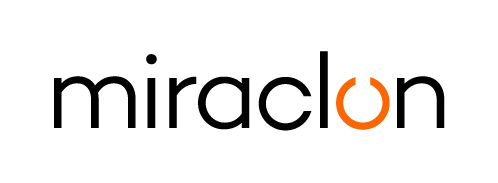 PressemitteilungMedienkontakt:Elni Van Rensburg – +1 830 317 0950 –elni.vanrensburg@miraclon.com  Josie Fellows – +44 (0)1372 464470 – jfellows@adcomms.co.uk    26. März 2024drupa-Aufgebot von Miraclon ebnet Verpackungsdruckereien Weg zum modernen FlexodruckMiraclon gab heute seine Messepläne für die drupa 2024 bekannt. Mit den Lösungen des Unternehmens profitieren Verpackungsdruckereien von den Vorteilen des modernen Flexodrucks, können ihre Effizienz-, Nachhaltigkeits- und Qualitätsziele erreichen und die Kapitalrendite für ihre Flexodruckmaschinen maximieren. An Stand 50 in Halle 15 will Miraclon vorführen, wie seine Technologie und Expertise den Umstieg auf den modernen Flexodruck und einen zuverlässigen, hochleistungsfähigen, effizienten und nachhaltigen Betrieb ermöglichen. Vorgestellt werden zwölf Beispiele wirtschaftlichen Erfolgs aus der Praxis sowie neun Produktinnovationen, die auf der soliden FLEXCEL NX-Technologie aufbauen. Die Besucher haben Gelegenheit, sich im Gespräch mit den praxiserfahrenen Miraclon-Fachleuten aus Technik und Wirtschaft über die Alleinstellungsmerkmale von Miraclon und dessen Unterstützung auf dem Weg zu ihrem Geschäftserfolg zu informieren. Chief Executive Officer Chris Payne erklärt: „Der Flexodruck ist eine attraktive und wachsende Sparte im Verpackungsdruck, deren Kapazitäten, Verfahren und Prozesse derzeit eine Entwicklung hin zu einer neuen Ära des modernen Flexodrucks mit einem standardisierten und nachhaltigen Herstellungsverfahren durchlaufen. Angesichts der immer lauter werdenden Forderungen der Kunden nach mehr Effizienz und Nachhaltigkeit sind Druckereien eingeladen, sich an unserem Stand darüber zu informieren, wie Miraclon und sein Partnernetz an Druckvorstufenexperten, Technologieanbietern und Vertriebsdienstleistern ihnen bei der Aufstellung eines praktikablen Erfolgsplans helfen kann. Ein Besuch unseres Stands wird sich garantiert lohnen.“Das Messeangebot von Miraclon: Meister des modernen Flexodrucks: zwölf Druckereien, die mit technischer Unterstützung von Miraclon und seiner geschätzten Druckvorstufenpartner die FLEXCEL NX-Technologie implementiert haben und auf diese Weise die Forderungen anspruchsvoller Kunden erfüllen und hoch gesteckte Finanz- und Nachhaltigkeitsziele erreichenExpertise und Services: Beratung, Einsparungs-Tools und -Rechner sowie technische und anwendungsbezogene Unterstützung zur Ergebnismaximierung im DrucksaalNeun neue auf FLEXCEL NX aufbauende Produktinnovationen, mit denen Druckereien der Umstieg auf den modernen Flexodruck gelingt; Beispiele sind: Plattenbelichter FLEXCEL NX Ultra 42 – Miraclon ist der Marktführer für hochleistungsfähige, wasserauswaschbare Druckplatten. Der FLEXCEL NX Ultra 42 baut auf dem Erfolg des FLEXCEL NX Ultra 35-Belichters für die Schmalbahn auf und liefert den Nachweis, dass dies bei einer wartungsarmen Herstellung großer Plattenstückzahlen möglich ist. Unsere wasserauswaschbaren Druckplatten bieten beim Umstieg auf den modernen Flexodruck die gleichen Vorteile wie die lösemittelbasierten Druckplatten.Shine LED-Lampensets – die von Miraclon innovierten Shine LED-Lampensets bieten eine einfache und kosteneffiziente Möglichkeit der UV-LED-Plattenbelichtung und sorgen für zuverlässig gleichförmige Druckplatten. Gleichförmigere Druckplatten sorgen für mehr Effizienz im Druck.Vorschau auf die nächste Generation von FLEXCEL NX Plate- und FLEXCEL NX Ultra Plate-Technologien – Plattentechnologie mit LED-Optimierung sorgt für noch mehr Sauberkeit im Druck und somit für mehr Effizienz und Nachhaltigkeit.Paynes Fazit: „Alle Besucher und Besucherinnen unseres Stands auf der drupa werden garantiert erleben, wie die FLEXCEL NX-Technologie in Kombination mit der Sachkenntnis und Erfahrung unseres Teams die Flexodruckproduktion optimieren und zu einer maximalen Rentabilität der Maschineninvestitionen beitragen. Wir freuen uns darauf zu zeigen, warum eine Partnerschaft mit Miraclon den ersten Schritt auf dem Weg zum modernen Flexodruck darstellt.“ENDEÜber MiraclonMiraclon ist Anbieter der FLEXCEL Solutions, die seit mehr als zehn Jahren die Transformation im Flexodruck vorantreiben. Die Technologie, zu der die branchenführenden Systeme FLEXCEL NX und FLEXCEL NX Ultra sowie die FLEXCEL NX Print Suite für PureFlexo™-Druck gehören, maximiert die Betriebseffizienz beim Drucken und liefert eine höhere Qualität sowie erstklassige Ergebnisse. Mit dem Fokus auf bahnbrechender Bildtechnologie, Innovationen und die Zusammenarbeit mit Industriepartnern und Kunden setzt sich Miraclon für die Zukunft des Flexodrucks ein und steht weiterhin an der Spitze der Entwicklung. Weitere Informationen stehen auf www.miraclon.com sowie bei LinkedIn und YouTube zur Verfügung. 